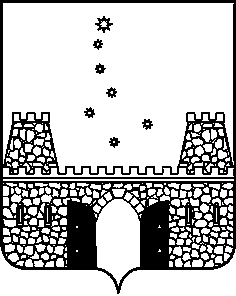 АДМИНИСТРАЦИИ МУНИЦИПАЛЬНОГО ОБРАЗОВАНИЯ СТАРОМИНСКИЙ РАЙОН ПОСТАНОВЛЕНИЕот______________                                                                                        №______ст - ца СтароминскаяО предоставлении разрешения на условно – разрешенный вид использования земельного участкаНа основании публичных слушаний, проведенных уполномоченным органом - комиссией по землепользованию и застройке муниципального образования Староминский район, протокол №_________ от __________ 2024 года, заключения о результатах публичных слушаний от ____________ 2024 года, Коломоец Сергея Дмитриевича  №2 от 11 января 2024 года, в соответствии со статьями 39, 40 Градостроительного кодекса РФ, статьей 17 Правил землепользования и застройки Староминского сельского поселения Староминского района, утвержденных решением Совета муниципального образования Староминский район Краснодарского края от 28 апреля 2021 года №8/7, руководствуясь статьей 31 Устава муниципального образования Староминский район, п о с т а н о в л я ю:	1. Предоставить разрешение на  условно – разрешенный вид [4.4]- «Магазины» использования земельного участка площадью 956 квадратных метров, имеющего местоположение: Краснодарский край, Староминский район, ст. Староминская, ул. Щорса, 71,  расположенного  в зоне Ж-1Б «Зона застройки индивидуальными жилыми домами с содержанием домашнего скота и птицы». 2. Контроль за выполнением настоящего постановления возложить на заместителя главы муниципального образования, начальника управления по вопросам архитектуры и жилищно – коммунального хозяйства администрации муниципального образования Староминский район А.В. Кияшко.3. Постановление вступает в силу со дня его опубликования.Глава муниципального образованияСтароминский район							                    В.В.ГорбЛИСТ СОГЛАСОВАНИЯпроекта постановления администрации муниципального образованияСтароминский район от __________ №________«О предоставлении разрешения на условно – разрешенный вид использования земельного участка»Проект подготовлен и внесен:Отделом архитектуры и градостроительства  управления по вопросам строительства,архитектуры и жилищно – коммунального хозяйства   администрации муниципального образованияСтароминский район Начальник отдела                                                                               С.Н. РоманенкоСоставитель проекта:Главный специалистотдела архитектуры и градостроительства  управления по вопросам строительства,архитектуры и жилищно – коммунального хозяйства                      А.А. ТелятникПроект согласован: Заместитель  главы муниципального образования, начальник управления по вопросам архитектуры и жилищно-коммунального хозяйстваадминистрации муниципальногообразования Староминский район                                                       А.В. Кияшко Начальник управления деламиадминистрации муниципального образованияСтароминский  район                                                                             Т.Г.ШадринаЗаместитель начальника управления деламиадминистрации муниципального образования Староминский район, начальник юридического отдела управления делами администрации администрации муниципального образованияСтароминский  район                                                                             В.В.ПетренкоЛИСТ СОГЛАСОВАНИЯпроекта постановления администрации муниципального образованияСтароминский район от __________ №________«О предоставлении разрешения на условно – разрешенный вид использования земельного участка»Начальник отдела делопроизводствауправления делами администрации муниципального образования Староминский район                                                                              С.А.СлынькоРассылка. Отдел архитектуры – 2 экз. (копия верна)